ОБЩИНСКИ СЪВЕТ КАЙНАРДЖА, ОБЛАСТ СИЛИСТРА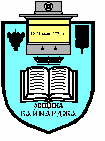 7550 с. Кайнарджа, ул. „Димитър Дончев” № 2e-mail:obs_kaynardja@abv.bg				До …………………………………………………..				Гр. /с./ …………………………………………….				обл.Силистра                            ПОКАНАНа основание чл.23, ал. 2, т.1 от ЗМСМА на 30.11.2016 г  от 15.00 часа в заседателната зала на община Кайнарджа ще се проведе  поредното редовно заседание на Общински съвет Кайнарджа.Заседанието ще протече при следния ДНЕВЕН  РЕД:ДЗ относно изменение и допълнение на Наредба за определянето размера на местните данъци на територията на община Кайнарджа.Внася: Кмета на общинатаДЗ относно: Приемане на нова Наредба за провеждане на публични търгове и публично оповестени конкурси за предоставяне под наем и разпореждане с общинско имущество на община Кайнарджа.Внася: Кмета на общинатаДЗ относно: Възстановяване право на собственост върху земеделска земя.Внася: Кмета на общинатаДЗ относно: Сключване на окончателен договор във връзка с решение № 81, взето по протокол № 11 от 28.04.2016 г. на Общински съвет Кайнарджа.Внася: Кмета на общинатаДЗ относно: Приемане на годишен план за ползване на дървесина от горски територии-собственост на община Кайнарджа за 2017 г.Внася: Кмета на общинатаДЗ относно: Продажба на имоти-частна общинска собственост на търг.Внася: Кмета на общинатаДЗ относно: Извършване на вътрешни компенсирани промени между разходните параграфи, функциите, групите и дейностите, както и между отделните обекти, в рамките на определените капиталови разходи, финансирани със средства от целевата субсидия и други източници за м.ноември 2016 година.Внася: Кмета на общинатаДЗ относно: Отмяна на решение № 137 на Общински съвет Кайнарджа по Протокол № 22 от 14.11.2016 година.Внася: Кмета на общинатаЗаявления и жалби.Информация за резултатите и предложенията за обезопасяване на маршрутите на учениците от вкъщи до училище и обратно. / ОУ”В. Априлов” с.Голеш / ДЗ относно: превоза на учениците от с.Добруджанка до училището в с. Голеш;ДЗ относно: Съставяне на график за фадромата и за уличното осветлениеИзказвания и питания.На 30.11.2016 год. от 13.00 часа ще заседава Постоянната комисия по Бюджет, икономика, евроинтеграция, екология и нормативни актове;Каним Ви да вземете участие в заседанието.Председател ОбС Кайнарджа: Ивайло Петков ЕК